О внесении изменений в постановление АдминистрацииСлободо-Туринского муниципального района от 18.11.2019 № 502                              «Об утверждении Реестра муниципальных услуг, предоставляемыхорганами местного самоуправления и муниципальными учреждениями Слободо-Туринского муниципального района»В соответствии с Постановлением Правительства Российской Федерации от 18.09.2020 № 1492 «Об общих требованиях к нормативным правовым актам, муниципальным правовым актам, регулирующим предоставление субсидий, в том числе грантов в форме субсидий, юридическим лицам, индивидуальным предпринимателям, а также физическим лицам - производителям товаров, работ, услуг, и о признании утратившими силу некоторых актов Правительства Российской Федерации и отдельных положений некоторых актов Правительства Российской Федерации», ПОСТАНОВЛЯЕТ: 1. Внести в постановление Администрации Слободо-Туринского муниципального района от 18.11.2019 № 502 «Об утверждении Реестра муниципальных услуг, предоставляемых органами местного самоуправления и муниципальными учреждениями Слободо-Туринского муниципального района» следующие изменения:1) пункт 9 Раздел 1 Перечень муниципальных услуг, предоставляемых органами местного самоуправления и муниципальными учреждениями Слободо-Туринского муниципального района изложить в следующей редакции: «Предоставление субсидий на оплату жилого помещения и коммунальных услуг»;2) пункт 10 Раздел 1 Перечень муниципальных услуг, предоставляемых органами местного самоуправления и муниципальными учреждениями Слободо-Туринского муниципального района изложить в следующей редакции: «Назначение компенсации расходов на оплату жилого помещения, в том числе на оплату взноса на капитальный ремонт общего имущества в многоквартирном доме, коммунальных и других видов услуг отдельным категориям граждан».2. Настоящее постановление вступает в силу со дня его официального опубликования.3. Опубликовать настоящее постановление в общественно-политической газете Слободо-Туринского муниципального района «Коммунар» и на официальном сайте Администрации Слободо-Туринского муниципального района в информационно-телекоммуникационной сети «Интернет» http://slturmr.ru/.4. Контроль  за  исполнением настоящего постановления оставляю за собой.Глава Слободо-Туринского муниципального района                                        В.А. Бедулев               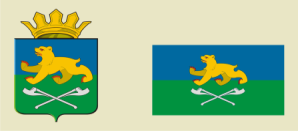 АДМИНИСТРАЦИЯ СЛОБОДО-ТУРИНСКОГОМУНИЦИПАЛЬНОГО РАЙОНАПОСТАНОВЛЕНИЕАДМИНИСТРАЦИЯ СЛОБОДО-ТУРИНСКОГОМУНИЦИПАЛЬНОГО РАЙОНАПОСТАНОВЛЕНИЕот 01.06.2022№   216   с. Туринская Слободас. Туринская Слобода